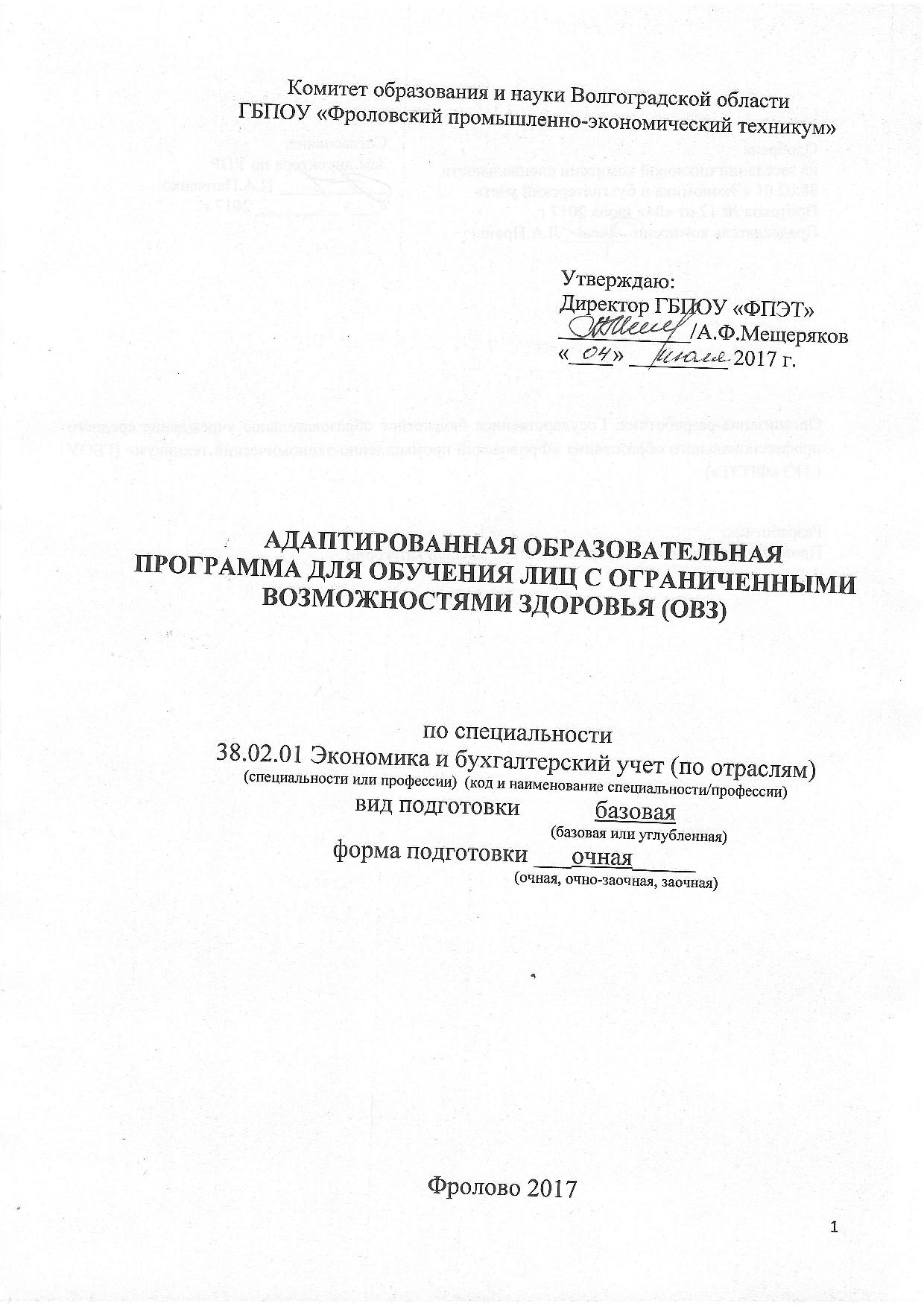 Аннотация программыАдаптированная образовательная программа обучения лиц с ограниченными возможностями здоровья (ОВЗ) подготовки специалистов среднего звена по специальности 38.02.01 «Экономика и бухгалтерский учет (по отраслям)» разработана на основе ФГОС, утвержденного приказом Министерства образования и науки Российской Федерации от 28 июля 2014 г. № 832, Методических рекомендаций по разработке и реализации адаптированных образовательных программ среднего профессионального образования, утвержденных Департаментом государственной политики в сфере подготовки рабочих кадров от 20 апреля 2015г № 06-830 вн, а также и с учетом запросов работодателей, особенностей развития региона, науки, культуры, экономики, техники, технологий и социальной сферы в рамках, установленных ФГОС СПО.Нормативный срок освоения программы 2 года 10 месяцев при очной форме подготовки.Квалификация базовой подготовки выпускника: бухгалтер.СОДЕРЖАНИЕ1. ОБЩИЕ ПОЛОЖЕНИЯ................................................................................................42. ХАРАКТЕРИСТИКА ПРОФЕССИОНАЛЬНОЙ ДЕЯТЕЛЬНОСТИ ВЫПУСКНИКОВ И ТРЕБОВАНИЯ К РЕЗУЛЬТАТАМ ОСВОЕНИЯ АДАПТИРОВАННОЙ ОБРАЗОВАТЕЛЬНОЙ ПРОГРАММЫ................................153. ДОКУМЕНТЫ, РЕГЛАМЕНТИРУЮЩИЕ СОДЕРЖАНИЕ И ОРГАНИЗАЦИЮОБРАЗОВАТЕЛЬНОГО ПРОЦЕССА...........................................................................194. КОНТРОЛЬ И ОЦЕНКА РЕЗУЛЬТАТОВ ОСВОЕНИЯ АДАПТИРОВАННОЙОБРАЗОВАТЕЛЬНОЙ ПРОГРАММЫ........................................................................235. ОБЕСПЕЧЕНИЕ СПЕЦИАЛЬНЫХ УСЛОВИЙ ДЛЯ ОБУЧАЮЩИХСЯИНВАЛИДОВ И ОБУЧАЮЩИХСЯ С ОГРАНИЧЕННЫМИВОЗМОЖНОСТЯМИ......................................................................................................256. ОЦЕНКА КАЧЕСТВА ОСВОЕНИЯ ОБРАЗОВАТЕЛЬНОЙПРОГРАММЫ..................................................................................................................301. ОБЩИЕ ПОЛОЖЕНИЯ1.1. Основания для разработки программыАдаптированная образовательная программа подготовки специалистов среднего звена (далее - АОППССЗ) - образовательная программа для обучения лиц с ограниченными возможностями здоровья (далее - ОВЗ) с учетом особенностей их психофизического развития, индивидуальных возможностей и при необходимости обеспечивающая коррекцию нарушений, развития и социальную адаптацию указанных лиц (Федеральный закон Российской Федерации от 29 декабря 2012 г. №s 27З-ФЗ) - комплекс нормативно- методической документации, регламентирующий содержание, организацию и оценку качества подготовки обучающихся и выпускников с учетом требований рынка труда по специальности 38.02.01 «Экономика и бухгалтерский учет (по отраслям)».Целью программы является создание условий для взаимодействия и равноправного обучения и общения между здоровыми детьми и детьми с ограниченными возможностями здоровья, развитие и формирование учебно-познавательного и творческого потенциала, возможность ранней социальной адаптации детей с ОВЗ. Организация психолого- педагогического и реабилитационного сопровождения детей с ограниченными возможностями здоровья.Реализация адаптированной образовательной программы по специальности 38.02.01 «Экономика и бухгалтерский учет (по отраслям)» ориентировано на решение следующих задач:- создание в образовательной организации условий, необходимых для получениясреднего профессионального образования лицами с ограниченными возможностямиздоровья, их социализации и адаптации;- повышение уровня доступности среднего профессионального образования для лиц с ограниченными возможностями здоровья;- повышение качества среднего профессионального образования лиц с ограниченными возможностями здоровья;- возможность формирования индивидуальной образовательной траектории для обучающегося с ограниченными возможностями здоровья;- формирование в образовательной организации толерантной социокультурной среды.Образование обучающихся с ограниченными возможностями здоровьям организовано интегрировано. Интегрированное образование – форма организации образовательного процесса, при которой обучение лиц с ограниченными возможностям здоровья осуществляется в учреждениях, реализующих образовательные программы в едином потоке со сверстниками, не имеющими таких ограничений.Интегрированное обучение может быть организовано:- посредством совместного обучения лиц с ограниченными возможностями здоровья и лиц, не имеющих таких ограничений, в одной аудитории техникума;- посредством создания группы для лиц с ограниченными возможностями здоровья в техникуме, если таких обучающихся не менее 15 человек.АОППССЗ по специальности 38.02.01 «Экономика и бухгалтерский учет (по отраслям)» содержит комплекс учебно-методической документации, включая учебный план, календарный учебный график, рабочие программы дисциплин, междисциплинарных курсов, профессиональных модулей, иных компонентов; определяет объем и содержание образования по специальности 38.02.01 «Экономика и бухгалтерский учет (по отраслям)», планируемые результаты освоения образовательной программы, специальные условия образовательной деятельности.Поскольку федеральные государственные образовательные стандарты среднего профессионального образования не допускают различий для обучающихся с ОВЗ от остальных обучающихся в отношении характеристики профессиональной деятельности, результатов освоения образовательной программы, состава компетенций, структуры образовательной программы, то все, что преподается в базовых и вариативных дисциплинах (модулях), должно переходить в компетенции всех обучающихся, в том числе и обучающихся с ОВЗ.Нормативную правовую основу разработки адаптированной образовательной программы составляют:- Федеральный закон от 24 ноября 1995 г. № 181-ФЗ «О социальной защите инвалидов в Российской Федерации»;- Федеральный закон от 29 декабря 2012 г. № 273-ФЗ «Об образовании в Российской Федерации»;- Государственная программа Российской Федерации «Доступная среда» на 2011-2020 годы, утвержденная постановлением Правительства Российской Федерации от 1 декабря 2015 г. № 1297;- Государственная программа Российской Федерации «Развитие образования» на 2013- 2020 годы, утвержденная распоряжением Правительства Российской Федерации от 15 мая 2013 г. № 792-р;- Положение о практике обучающихся, осваивающих основные профессиональные образовательные программы среднего профессионального образования, утвержденный приказом Министерства образования и науки Российской Федерации от 18 апреля 2013 г. № 291;- Порядок организации и осуществления образовательной деятельности по образовательным программам среднего профессионального образования, утвержденный приказом Министерства образования и науки Российской Федерации от 14 июня 2013 г. № 464;- Порядок проведения государственной итоговой аттестации по образовательным программам среднего профессионального образования, утвержденный приказом Министерства образования и науки Российской Федерации от 16 августа 2013 г. № 968;- Порядок приема граждан на обучение по образовательным программам среднего профессионального образования, утвержденный приказом Министерства образования и науки Российской Федерации от 23 января 2014 г. № 36;- Федеральный государственный образовательный стандарт среднего профессионального образования по специальности 38.02.01 Экономика и бухгалтерский учет (по отраслям) (утв. приказом Министерства образования и науки РФ от 28 июля 2014 г. № 832);- профессиональный стандарт по профессии  23369 «Кассир».Методическую основу разработки адаптированной образовательной программы составляют:- требования к организации образовательного процесса для обучения инвалидов и лиц с ограниченными возможностями здоровья в профессиональных образовательных организациях, в том числе оснащенности образовательного процесса, (письмо Департамента подготовки рабочих кадров и ДПО Министерства образования и науки Российской Федерации 18 марта 2014 г. № 06-281.Реализация адаптированной образовательной программы осуществляется с использованием различных форм обучения.Варианты реализации данной АОППССЗ:- обучающийся инвалид или обучающийся с ограниченными возможностями здоровья учится в инклюзивной группе, изучая тот же самый набор дисциплин и в те же сроки обучения, что и остальные обучающиеся. АОППССЗ направлена на создание специальных условий для реализации особых образовательных потребностей;- обучающийся инвалид или обучающийся с ограниченными возможностями здоровья обучается по индивидуальному учебному плану, в том числе с использованием дистанционных образовательных технологий. Освоение образовательной программы в увеличенные сроки или введение в АОППССЗ адаптационных дисциплин не предусмотрено.Создаются специальные условия для реализации особых образовательных потребностей.Адаптированная образовательная программа размещена на сайте http://fpet2010.ru. в информационно-телекоммуникационной сети «Интернет».1.2. Термины, определения и используемые сокращенияВ данной адаптированной образовательной программе используются следующие термины, определения, сокращения:Обучающийся с ограниченными возможностями здоровья - физическое лицо, имеющее недостатки в физическом и (или) психологическом развитии, подтвержденные психолого-медико-педагогической комиссией и препятствующие получению образования без создания специальных условий.Инвалид - лицо, которое имеет нарушение здоровья со стойким расстройством функций организма, обусловленное заболеваниями, последствиями травм или дефектами, приводящее к ограничению жизнедеятельности и вызывающее необходимость его социальной защиты.Инклюзивное образование обеспечение равного доступа к образованию для всех обучающихся с учетом разнообразия особых образовательных потребностей и индивидуальных возможностей.Адаптированная образовательная программа подготовки специалистов среднего звена (АОППССЗ) - программа подготовки специалистов среднего звена, адаптированная для обучения инвалидов и лиц с ограниченными возможностями здоровья с учетом особенностей их психофизического развития, индивидуальных возможностей и при необходимости обеспечивающая коррекцию нарушений развития и социальную адаптацию указанных лиц.Адаптационная дисциплина — это элемент адаптированной образовательной программы среднего профессионального образования, направленный на индивидуальную коррекцию учебных и коммуникативных умений и способствующий социальной и профессиональной адаптации обучающихся инвалидов и обучающихся с ограниченными возможностями здоровья.Индивидуальная программа реабилитации (ИПР) инвалида - разработанный на основе решения Государственной службы медико-социальной экспертизы комплекс оптимальных для инвалида реабилитационных мероприятий, включающий в себя отдельные виды, формы, объемы, сроки и порядок реализации медицинских, профессиональных и других реабилитационных мер, направленных на восстановление, компенсацию нарушенных или утраченных функций организма, восстановление, компенсацию способностей инвалида к выполнению определенных видов деятельности.Индивидуальный учебный план - учебный план, обеспечивающий освоение образовательной программы на основе индивидуализации ее содержания с учетом особенностей и образовательных потребностей конкретного обучающегося.Специальные условия для получения образования - условия обучения, воспитания и развития обучающихся инвалидов и обучающихся с ограниченными возможностями здоровья, включающие в себя использование специальных образовательных программ и методов обучения и воспитания, специальных учебников, учебных пособий и дидактических материалов, специальных технических средств обучения коллективного и индивидуального пользования, предоставление услуг ассистента (помощника), оказывающего обучающимся необходимую техническую помощь, проведение групповых и индивидуальных коррекционных занятий, обеспечение доступа в здания организаций, осуществляющих образовательную деятельность, и другие условия, без которых невозможно или затруднено освоение образовательных программ инвалидами и обучающимися с ограниченными возможностями здоровья.СПО - среднее профессиональное образование;ФГОС СПО - федеральный государственный образовательный стандарт среднего профессионального образования;ППССЗ - программа подготовки специалистов среднего звена.1.3. Нормативный срок освоения программыНормативный срок освоения АОППССЗ  не увеличивается и составляет 2 года 10 месяцев при очной форме подготовки.1.4. Требования к абитуриентуПрием на обучение по АОППССЗ проводится по личному заявлению абитуриента с предоставлением оригинала или ксерокопии документов, удостоверяющих его личность, гражданство, оригинала или ксерокопии документа об образовании.Поступающий представляет оригинал или копию медицинской справки, содержащей сведения о проведении медицинского осмотра в соответствии с перечнем врачей-специалистов, лабораторных и функциональных исследований, установленным приказом Министерства здравоохранения и социального развития Российской Федерации от 12 апреля 2011 г. № 302н.Абитуриент с ограниченными возможностями здоровья предоставляет (при наличии) заключения психолого – медико - педагогической комиссии о возможности обучения по данной профессии, по определению формы получения образования, форм и методов психолого - медико-педагогической помощи, созданию специальных условий обучения. Абитуриент -инвалид предоставляет справку медико-социальной экспертизы.Абитуриент с ограниченными возможностями здоровья при поступлении на адаптированную образовательную программу должен предъявить заключение психолого - медико-педагогической комиссии с рекомендацией об обучении по данной профессии, содержащее информацию о необходимых специальных условиях обучения.1.5. Квалификационная характеристика выпускникаВыпускник должен быть готов к профессиональной деятельности по учету имущества и обязательств организации, проведению и оформлению хозяйственных операций, обработке бухгалтерской информации, проведению расчетов с бюджетом и внебюджетными фондами, формированию бухгалтерской отчетности, налоговому учету, налоговому планированию.Выпускник должен знать: действующее законодательство и нормативную базу по вопросам профессиональной деятельности; сущность финансов, их функции и роль в экономике; принципы финансовой политики и финансового контроля; законы денежного обращения; сущность, виды и функции денег; основные типы и элементы денежных систем; виды денежных реформ; структуру кредитной и банковской системы; функции банков и классификацию банковских операций; цели, типы и инструменты денежно-кредитной политики; структуру финансовой системы; принципы функционирования бюджетной системы и основы бюджетного устройства; виды и классификации ценных бумаг; особенности функционирования первичного и вторичного рынков ценных бумаг; характер деятельности и функции профессиональных участников рынка ценных бумаг; характеристики кредитов и кредитной системы в условиях рыночной экономики; особенности и отличительные черты развития кредитного дела и денежного обращения в России на основных этапах формирования ее экономической системы; нормативные акты, регулирующие отношения организации и государства в области налогообложения, Налоговый кодекс Российской Федерации; экономическую сущность налогов; принципы построения и элементы налоговых систем; виды налогов в Российской Федерации и порядок их расчетов; нормативное регулирование бухгалтерского учета и отчетности; национальную систему нормативного регулирования; международные стандарты финансовой отчетности; понятие, сущность и значение бухгалтерского учета; историю бухгалтерского учета; основные требования к ведению бухгалтерского учета; предмет, методы и принципы бухгалтерского учета; план счетов бухгалтерского учета; формы бухгалтерского учета; нормативно-правовое регулирование аудиторской деятельности в Российской Федерации; основные процедуры аудиторской проверки; порядок оценки систем внутреннего и внешнего аудита; принципы обеспечения устойчивости объектов экономики, прогнозирования развития событий и оценки последствий при техногенных чрезвычайных ситуациях; учет кассовых операций, денежных документов и переводов в пути; учет денежных средств на расчетных и специальных счетах; особенности учета кассовых операций в иностранной валюте и операций по валютным счетам; порядок оформления денежных и кассовых документов, заполнения кассовой книги; правила заполнения отчета кассира в бухгалтерию; понятие и классификацию основных средств; оценку и переоценку основных средств; учет поступления основных средств; учет выбытия и аренды основных средств; учет амортизации основных средств; особенности учета арендованных и сданных в аренду основных средств; понятие и классификацию нематериальных активов; учет поступления и выбытия нематериальных активов; амортизацию нематериальных активов; учет долгосрочных инвестиций; учет финансовых вложений и ценных бумаг; учет материально- производственных запасов: понятие, классификацию и оценку материально- производственных запасов; документальное оформление поступления и расхода материально-производственных запасов; учет материалов на складе и в бухгалтерии; синтетический учет движения материалов; учет транспортно-заготовительных расходов; учет затрат на производство и калькулирование себестоимости; учет труда и заработной платы; учет труда и его оплаты; учет удержаний из заработной платы работников; учет финансовых результатов и использования прибыли; учет финансовых результатов по обычным видам деятельности; учет финансовых результатов по прочим видам деятельности; учет нераспределенной прибыли; учет собственного капитала; учет уставного капитала; учет резервного капитала и целевого финансирования; учет кредитов и займов; нормативные документы, регулирующие порядок проведения инвентаризации имущества; основные понятия инвентаризации имущества; характеристику имущества организации; цели и периодичность проведения инвентаризации имущества; задачи и состав инвентаризационной комиссии; процесс подготовки к инвентаризации; порядок подготовки регистров аналитического учета по местам хранения имущества без указания количества и цены; перечень лиц, ответственных за подготовительный этап для подбора документации, необходимой для проведения инвентаризации; приемы физического подсчета имущества; порядок составления инвентаризационных описей и сроки передачи их в бухгалтерию; порядок составления сличительных ведомостей в бухгалтерии и установление соответствия  данных о фактическом наличии средств данным бухгалтерского учета; порядок инвентаризации основных средств и отражение ее результатов в бухгалтерских проводках; порядок инвентаризации нематериальных активов и отражение ее результатов в бухгалтерских проводках; порядок инвентаризации и переоценки материально- производственных запасов и отражение ее результатов в бухгалтерских проводках; формирование бухгалтерских проводок по отражению недостачи ценностей, выявленные в ходе инвентаризации, независимо от причин их возникновения с целью контроля на счете  «Недостачи и потери от порчи ценностей»; формирование бухгалтерских проводок по списанию недостач в зависимости от причин их возникновения; процедуру составления акта по результатам инвентаризации; порядок инвентаризации дебиторской и кредиторской задолженности организации; порядок инвентаризации расчетов; технологию определения реального состояния расчетов; порядок выявления задолженности, нереальной для взыскания, с целью принятия мер к взысканию задолженности с должников, либо к списанию ее с учета; порядок инвентаризации недостач и потерь от порчи ценностей (счет 94), целевого финансирования (счет 86), доходов будущих периодов (счет 98); виды и порядок налогообложения; систему налогов Российской Федерации; элементы налогообложения; источники уплаты налогов, сборов, пошлин; оформление бухгалтерскими проводками начисления и перечисления сумм налогов и сборов; аналитический учет по счету 68 «Расчеты по налогам и сборам»; порядок заполнения платежных поручений по перечислению налогов и сборов; правила заполнения данных статуса плательщика, ИНН получателя, КПП получателя, наименования налоговой инспекции, КБК, ОКАТО, основания платежа, налогового периода, номера документа, даты документа, типа платежа; коды бюджетной классификации, порядок их присвоения для налога, штрафа и пени; образец заполнения платежных поручений по перечислению налогов, сборов и пошлин; учет расчетов по социальному страхованию и обеспечению; аналитический учет по счету 69 «Расчеты по социальному страхованию»; сущность и структуру Единого социального налога (ЕСН); объекты налогообложения для исчисления ЕСН; порядок и сроки исчисления ЕСН; особенности зачисления сумм ЕСН в Фонд социального страхования Российской Федерации; оформление бухгалтерскими проводками начисления и перечисления сумм ЕСН в Пенсионный фонд Российской Федерации, Фонд социального страхования Российской Федерации, Фонды обязательного медицинского страхования; начисление и перечисление взносов на страхование от несчастных случаев на производстве и профессиональных заболеваний; использование средств внебюджетных фондов; процедуру контроля прохождения платежных поручений по расчетно-кассовым банковским операциям с использованием выписок банка; порядок заполнения платежных поручений по перечислению страховых взносов во внебюджетные фонды; образец заполнения платежных поручений по перечислению страховых взносов во внебюджетные фонды; процедуру контроля прохождения платежных поручений по расчетно-кассовым банковским операциям с использованием выписок банка; определение бухгалтерской отчетности как единой системы данных об имущественном и финансовом положении организации; механизм отражения нарастающим итогом на счетах бухгалтерского учета данных за отчетный период; методы обобщения информации о хозяйственных операциях организации за отчетный период; порядок составления шахматной таблицы и оборотно - сальдовой ведомости; методы определения результатов хозяйственной деятельности за отчетный период; требования к бухгалтерской отчетности организации; состав и содержание форм бухгалтерской отчетности; бухгалтерский баланс как основную форму бухгалтерской отчетности; методы группировки и перенесения обобщенной учетной информации из оборотно - сальдовой ведомости в формы бухгалтерской отчетности; процедуру составления пояснительной записки к бухгалтерскому балансу; порядок отражения изменений в учетной политике в целях бухгалтерского учета; порядок организации получения аудиторского заключения в случае необходимости; сроки представления бухгалтерской отчетности; правила внесения исправлений в бухгалтерскую отчетность в случае выявления неправильного отражения хозяйственных операций; формы налоговых деклараций по налогам и сборам в бюджет и инструкции по их заполнению; форму налоговой декларации по ЕСН и инструкцию по ее заполнению; форму статистической отчетности и инструкцию по ее заполнению; сроки представления налоговых деклараций в государственные налоговые органы, внебюджетные фонды и государственные органы статистики; содержание новых форм налоговых деклараций по налогам и сборам и новых инструкций по их заполнению; порядок регистрации и перерегистрации организации в налоговых органах, внебюджетных фондах и статистических органах; методы финансового анализа; виды и приемы финансового анализа; процедуры анализа бухгалтерского баланса; порядок общей оценки структуры имущества организации и его источников по показателям баланса; порядок определения результатов общей оценки структуры активов и их источников по показателям баланса; процедуры анализа ликвидности бухгалтерского баланса; порядок расчета финансовых коэффициентов для оценки платежеспособности; состав критериев оценки несостоятельности (банкротства) организации; процедуры анализа показателей финансовой устойчивости; процедуры анализа отчета о прибыли и убытках; принципы и методы общей оценки деловой активности организации; технологию расчета и анализа финансового цикла; процедуры анализа уровня и динамики финансовых результатов по показателям отчетности; процедуры анализа влияния факторов на прибыль.Выпускник должен уметь: ориентироваться в наиболее общих философских проблемах бытия, познания, ценностей, свободы и смысла жизни как основе формирования культуры гражданина и будущего специалиста; ориентироваться в современной экономической, политической и культурной ситуации в России и мире; выявлять взаимосвязь отечественных, региональных, мировых социально-экономических, политических и культурных проблем; общаться (устно и письменно) на иностранном языке на профессиональные и повседневные темы; переводить (со словарем) иностранные тексты профессиональной направленности; самостоятельно совершенствовать устную и письменную речь, пополнять словарный запас; использовать физкультурно-оздоровительную деятельность для укрепления здоровья, достижения жизненных и профессиональных целей; решать прикладные задачи в области профессиональной деятельности; использовать информационные ресурсы для поиска и хранения информации; обрабатывать текстовую и табличную информацию; использовать деловую графику и мультимедиа-информацию; создавать презентации; применять антивирусные средства защиты информации; читать (интерпретировать) интерфейс специализированного программного обеспечения, находить контекстную помощь, работать с документацией; применять специализированное программное обеспечение для сбора, хранения и обработки бухгалтерской информации в соответствии с изучаемыми профессиональными модулями; пользоваться автоматизированными системами делопроизводства; применять методы и средства защиты бухгалтерской информации; определять организационно-правовые формы организаций; находить и использовать необходимую экономическую информацию; определять состав материальных, трудовых и финансовых ресурсов организации; заполнять первичные документы по экономической деятельности организации; рассчитывать по принятой методике основные технико-экономические показатели деятельности организации; собирать и регистрировать статистическую информацию; проводить первичную обработку и контроль материалов наблюдения; выполнять расчёты статистических показателей и формулировать основные выводы; осуществлять комплексный анализ изучаемых социально-экономических явлений и процессов, в том числе с использованием средств вычислительной техники; использовать на практике методы планирования и организации работы подразделения; анализировать организационные структуры управления; проводить работу по мотивации трудовой деятельности персонала; применять в профессиональной деятельности приемы делового и управленческого общения; принимать эффективные решения, используя систему методов управления; учитывать особенности менеджмента в области профессиональной деятельности; оформлять документацию в соответствии с нормативной базой, в т. ч. с использованием информационных технологий; осваивать технологии автоматизированной обработки документации; использовать унифицированные формы документов; осуществлять хранение и поиск документов; использовать телекоммуникационные технологии в электронном документообороте; использовать необходимые нормативно-правовые документы; защищать свои права в соответствии с гражданским, гражданско - процессуальным и трудовым законодательством; анализировать и оценивать результаты и последствия деятельности (бездействия) с правовой точки зрения; оперировать кредитно - финансовыми понятиями и категориями, ориентироваться в схемах построения и взаимодействия различных сегментов финансового рынка; проводить анализ показателей,  связанных с денежным обращением; проводить анализ структуры государственного бюджета, источники финансирования дефицита бюджета; составлять сравнительную характеристику различных ценных бумаг по степени доходности и риска; ориентироваться в действующем налоговом законодательстве Российской Федерации; понимать сущность и порядок расчетов налогов; бухгалтерского учета; ориентироваться на международные стандарты финансовой отчетности; соблюдать требования к бухгалтерскому учету; следовать методам и принципам бухгалтерского учета; использовать формы и счета бухгалтерского учета; ориентироваться в нормативно-правовом регулировании аудиторской деятельности в Российской Федерации; выполнять работы по проведению аудиторских проверок; выполнять работы по составлению аудиторских заключений; организовывать и проводить мероприятия по защите работающих и населения от негативных воздействий чрезвычайных ситуаций; предпринимать профилактические меры для снижения уровня опасностей различного вида и их последствий в профессиональной деятельности и быту; принимать произвольные первичные бухгалтерские документы, рассматриваемые как письменное доказательство совершения хозяйственной операции или получение разрешения на ее проведение; принимать первичные унифицированные бухгалтерские документы на любых видах носителей; проверять наличие в произвольных первичных бухгалтерских документах обязательных реквизитов; проводить формальную проверку документов, проверку по существу, арифметическую проверку; проводить группировку первичных бухгалтерских документов по ряду признаков; проводить таксировку и контировку первичных бухгалтерских документов; организовывать документооборот; разбираться в номенклатуре дел; заносить данные по сгруппированным документам в ведомости учета затрат (расходов) - учетные регистры; передавать первичные бухгалтерские документы в текущий бухгалтерский архив; передавать первичные бухгалтерские документы в постоянный архив по истечении установленного срока хранения; исправлять ошибки в первичных бухгалтерских документах; понимать и анализировать план счетов бухгалтерского учета финансово-хозяйственной деятельности организаций; обосновывать необходимость разработки рабочего плана счетов на основе типового плана счетов бухгалтерского учета финансово-хозяйственной деятельности; поэтапно конструировать рабочий план счетов бухгалтерского учета организации; проводить учет кассовых операций, денежных документов и переводов в пути; проводить учет денежных средств на расчетных и специальных счетах; учитывать особенности учета кассовых операций в иностранной валюте и операций по валютным счетам; оформлять денежные и кассовые документы; заполнять кассовую книгу и отчет кассира в бухгалтерию; проводить учет основных средств; проводить учет нематериальных активов; проводить учет долгосрочных инвестиций; проводить учет финансовых вложений и ценных бумаг; проводить учет материально-производственных запасов; проводить учет затрат на производство и калькулирование себестоимости; проводить учет готовой продукции и ее реализации; проводить учет текущих операций и расчетов; проводить учет труда и заработной платы; проводить учет финансовых результатов и использования прибыли; проводить учет собственного капитала; проводить учет кредитов и займов; рассчитывать заработную плату сотрудников; определять сумму удержаний из заработной платы сотрудников; определять финансовые результаты деятельности организации по основным видам деятельности; определять финансовые результаты деятельности организации по прочим видам деятельности; проводить учет нераспределенной прибыли; проводить учет собственного капитала; проводить учет уставного капитала; проводить учет резервного капитала и целевого финансирования; проводить учет кредитов и займов; определять цели и периодичность проведения инвентаризации; руководствоваться нормативными документами, регулирующими порядок проведения инвентаризации имущества; пользоваться специальной терминологией при проведении инвентаризации имущества; давать характеристику имущества организации; готовить регистры аналитического учета по местам хранения имущества и передавать их лицам, ответственным за подготовительный этап, для подбора документации, необходимой для проведения инвентаризации; составлять инвентаризационные описи; проводить физический подсчет имущества; составлять сличительные ведомости и устанавливать соответствие данных о фактическом наличии средств данным бухгалтерского учета; выполнять работу по инвентаризации основных средств и отражать ее результаты в бухгалтерских проводках.; выполнять работу по инвентаризации нематериальных активов и отражать ее результаты в бухгалтерских проводках; выполнять работу по инвентаризации и переоценке материально-производственных запасов и отражать ее результаты в бухгалтерских проводках; формировать бухгалтерские проводки по отражению недостачи ценностей, выявленные в ходе инвентаризации, независимо от причин их возникновения с целью контроля на счете 94 «Недостачи и потери от порчи ценностей»; формировать бухгалтерские проводки по списанию недостач в зависимости от причин их возникновения; составлять акт по результатам инвентаризации; проводить выверку финансовых обязательств; участвовать в инвентаризации дебиторской и кредиторской задолженности организации; проводить инвентаризацию расчетов; определять реальное состояние расчетов; выявлять задолженность, нереальную для взыскания, с целью принятия мер к взысканию задолженности с должников, либо к списанию ее с учета; проводить инвентаризацию недостач и потерь от порчи ценностей (счет 94), целевого финансирования; определять виды и порядок налогообложения; ориентироваться в системе налогов Российской Федерации; выделять элементы налогообложения; определять источники уплаты налогов, сборов, пошлин; оформлять бухгалтерскими проводками начисления и перечисления сумм налогов и сборов; организовывать аналитический учет по счету 68 «Расчеты по налогам и сборам»; заполнять платежные поручения по перечислению налогов и сборов; выбирать для платежных поручений по видам налогов соответствующие реквизиты; выбирать коды бюджетной классификации для определенных налогов, штрафов и пени; пользоваться образцом заполнения платежных поручений по перечислению налогов, сборов и пошлин; проводить учет расчетов по социальному страхованию и обеспечению; определять объекты налогообложения для исчисления Единого социального налога (ЕСН); применять порядок и соблюдать сроки исчисления ЕСН; применять особенности зачисления сумм ЕСН в Фонд социального страхования Российской Федерации; оформлять бухгалтерскими проводками начисление и перечисление сумм ЕСН в Пенсионный фонд Российской Федерации, Фонд социального страхования Российской Федерации, Фонды обязательного медицинского страхования; осуществлять аналитический учет по счету 69 «Расчеты по социальному страхованию»; проводить начисление и перечисление взносов на страхование от несчастных случаев на производстве и профессиональных заболеваний; использовать средства внебюджетных фондов по направлениям, определенным законодательством; осуществлять контроль прохождения платежных поручений по расчетно-кассовым банковским операциям с использованием выписок банка; заполнять платежные поручения по перечислению страховых взносов в Пенсионный фонд Российской Федерации, Фонд социального страхования Российской Федерации, Фонды обязательного медицинского страхования; выбирать для платежных поручений по видам страховых взносов соответствующие реквизиты; оформлять платежные поручения по штрафам и пени внебюджетных фондов; пользоваться образцом заполнения платежных поручений по перечислению страховых взносов во внебюджетные фонды; заполнять данные статуса плательщика, ИНН (Индивидуального номера налогоплательщика) получателя, КПП (Кода причины постановки на учет) получателя; наименования налоговой инспекции, КБК (Кода бюджетной классификации), ОКАТО (Общероссийский классификатор административно-территориальных образований), основания платежа, страхового периода, номера документа, даты документа; пользоваться образцом заполнения платежных поручений по перечислению страховых взносов во внебюджетные фонды; осуществлять контроль прохождения платежных поручений по расчетно-кассовым банковским операциям с использованием выписок банка; отражать нарастающим итогом на счетах бухгалтерского учета имущественное и финансовое положение организации; определять результаты хозяйственной деятельности за отчетный период; закрывать учетные бухгалтерские регистры и заполнять формы бухгалтерской отчетности в установленные законодательством сроки; устанавливать идентичность показателей бухгалтерских отчетов; осваивать новые формы бухгалтерской отчетности, выполнять поручения по перерегистрации организации в государственных органах.В соответствии с таблицей дескрипторов уровней квалификации НПК РФ квалификационный уровень по национальной рамке квалификаций - 5 уровень.1.6. Квалификационные требования к выпускнику по специальности, определенные работодателемВыпускник по специальности должен использовать методы маркетинга для знаний о перспективах развития организации; применять основы трудового законодательства в профессиональной деятельности и решении спорных трудовых вопросов; знать этапы бизнес-планирования, структуру бизнес-плана и правила его составления; знать организационные формы и виды предпринимательской деятельности, специальные вопросы предпринимательства; иметь представление о тактике успешного трудоустройства; принимать решения в стандартных и нестандартных ситуациях и нести за них ответственность; анализировать рабочую ситуацию, осуществлять текущий и итоговый контроль, оценку и коррекцию собственной деятельности, нести ответственность за результаты своей работы; использовать информационно-коммуникационные технологии в профессиональной деятельности; работать в коллективе и команде, эффективно общаться с коллегами, руководством, потребителями; ориентироваться в социально-экономической обстановке региона; успешно развивать и обосновывать предпринимательскую идею; использовать прикладные программные средства для бизнес-планирования; рассчитывать по принятой методологии основные технико-экономические показатели деятельности организации; строить свою речь в соответствии с языковыми, коммуникативными и этическими нормами; анализировать свою речь с точки зрения ее нормативности, уместности и целесообразности; устранять ошибки и недочеты в устной и письменной речи; определять основные черты характера личности, владеть приемами делового общения и навыками культуры поведения; соблюдать этические нормы и правила в личной жизни, коллективе, а также профессиональной деятельности; пользоваться приемами организации труда и общения в процессе оказания услуг, создания эстетической производственной среды, создавать профессиональный имидж.Работодатели привлекаются к разработке и утверждению профессиональных компетенций; разделов основной профессиональной образовательной программы; учебного плана; календарного плана; перечня дисциплин вариативной части.Работодатели участвуют в независимой оценке качества образования посредством участия в органах общественного управления (Попечительский совет), а также определяют перечень компетенций вариативной части. Работодатели участвуют в предоставлении баз практик, социальном партнерстве с техникумом.Согласно требованиям работодателя к выпускнику, закрепленным в вариативной части образовательной программы, выпускник должен уметь:использовать методы маркетинга для знаний о перспективах развития организации; применять основы трудового законодательства в профессиональной деятельности и решении спорных трудовых вопросов; знать этапы бизнес-планирования, структуру бизнес-плана и правила его составления; знать организационные формы и виды предпринимательской деятельности, специальные вопросы предпринимательства; иметь представление о тактике успешного трудоустройства. принимать решения в стандартных и нестандартных ситуациях и нести за них ответственность; анализировать рабочую ситуацию, осуществлять текущий и итоговый контроль, оценку и коррекцию собственной деятельности, нести ответственность за результаты своей работы; использовать информационно-коммуникационные технологии в профессиональной деятельности; работать в коллективе и команде, эффективно общаться с коллегами, руководством, потребителями; ориентироваться в социально-экономической обстановке региона; успешно развивать и обосновывать предпринимательскую идею; использовать прикладные программные средства для бизнес-планирования; рассчитывать по принятой методологии основные технико-экономические показатели деятельности организации; строить свою речь в соответствии с языковыми, коммуникативными и этическими нормами; анализировать свою речь с точки зрения ее нормативности, уместности и целесообразности; устранять ошибки и недочеты в устной и письменной речи; определять основные черты характера личности, владеть приемами делового общения и навыками культуры поведения; соблюдать этические нормы и правила в личной жизни, коллективе, а также профессиональной деятельности; пользоваться приемами организации труда и общения в процессе оказания услуг, создания эстетической производственной среды, создавать профессиональный имидж.2. ХАРАКТЕРИСТИКА ПРОФЕССИОНАЛЬНОЙ ДЕЯТЕЛЬНОСТИВЫПУСКНИКОВ И ТРЕБОВАНИЯ К РЕЗУЛЬТАТАМ ОСВОЕНИЯАДАПТИРОВАННОЙ ОБРАЗОВАТЕЛЬНОЙ ПРОГРАММЫ2.1. Область профессиональной деятельностиУчет имущества и обязательств организации, проведение и оформление хозяйственных операций, обработка бухгалтерской информации, проведение расчетов с бюджетом и внебюджетными фондами, формирование бухгалтерской отчетности, налоговый учет, налоговое планирование.Выпускник должен быть готов к профессиональной деятельности по ведению имущественных обязательств организации, ведению бухгалтерского учета источников формирования имущества, анализу финансово-хозяйственной деятельности, выполнению работ по инвентаризации имущества и финансовых обязательств организации, проведение расчетов с бюджетом и внебюджетными фондами. 2.2. Объекты профессиональной деятельности:- имущество и обязательства организации;- хозяйственные операции;- финансово-хозяйственная информация;- налоговая информация;- бухгалтерская отчетность;- первичные трудовые коллективы.2.3. Виды профессиональной деятельности:- Документирование хозяйственных операций и ведение бухгалтерского учета имущества организации.- Ведение бухгалтерского учета источников формирования имущества, выполнение работ по инвентаризации имущества и финансовых обязательств организации.- Проведение расчетов с бюджетом и внебюджетными фондами.- Составление и использование бухгалтерской отчетности.- Выполнение работ по одной или нескольким профессиям рабочих, должностям служащих (приложение к ФГОС).Основные виды деятельности бухгалтера в современных условиях:1.Учетно-аналитическая – ведение бухгалтерского учета имущества, обязательств и хозяйственных операций; отражение на счетах бухгалтерского учета операций, связанных с движением основных средств, товарно-материальных ценностей и денежных средств; начисление и перечисление налогов и сборов в федеральный, региональный и местный бюджеты, в государственные внебюджетные социальные фонды, платежей в банковские учреждения, средств на финансирование капитальных вложений, заработной платы рабочих и служащих, других выплат и платежей; обеспечение руководителей, кредиторов, инвесторов, аудиторов и других заинтересованных пользователей бухгалтерской отчетности сопоставимой и достоверной бухгалтерской информацией по соответствующим направлениям (участкам) учета; проведение инвентаризации денежных средств, товарно-материальных ценностей и обязательств; подготовка данных по соответствующим участкам бухгалтерского учета для составления отчетности; использование компьютерных технологий в учетно-аналитической деятельности;2.Экономическая - учет поступающих денежных средств, товарно-материальных ценностей, основных средств, а также учет издержек производства и обращения, исполнения смет расходов, реализации продукции (выполнения работ и услуг); составление отчетных калькуляций себестоимости готовой продукции (выполняемых работ, услуг); участие в разработке мероприятий по эффективному использованию внутрихозяйственных резервов; выполнение работ по ведению базы данных о хозяйственных операциях и финансовых результатах деятельности организаций и т.д; проведение анализа хозяйственной деятельности организации по данным бухгалтерского учета и отчетности с использованием вычислительной техники;3.Финансово-контрольная  - проведение в соответствии с действующими положениями документальных ревизий хозяйственно-финансовой деятельности организаций; разработка и осуществление мер, направленных на повышение эффективности использования финансовых средств; обеспечение сохранности бухгалтерских документов, оформление их в соответствии с установленным порядком для передачи в архив.Наименование должностей:- бухгалтер;- кассир;- операционист;- помощник аналитика;- помощник маркетолога.Выпускник, освоивший основную профессиональную образовательную программу среднего профессионального образования по специальности «Экономика и бухгалтерский учет», подготовлен:- к освоению основной профессиональной образовательной программы среднего профессионального образования повышенного уровня;- к освоению основной профессиональной образовательной программы высшего профессионального образования;- к освоению родственной основной профессиональной образовательной программы высшего профессионального образования по специальности «Экономика и бухгалтерский учет» в сокращенные сроки.2.4. Требования к результатам освоения образовательной программыПрофессиональные компетенции, формируемые в процессе освоения данной образовательной программы, определяются на основе ФГОС и представляют собой следующие ключевые направления:- документирование имущества и обязательств организации;- документирование хозяйственных операций;- документирование финансово-хозяйственной информации;- документирование налоговой информации;- оформление бухгалтерская отчетность;- работа с трудовым коллективом.2.5. Общие компетенцииВыпускник должен обладать общими компетенциями (ОК) (умениями), включающими в себя способность:ОК 1. Понимать сущность и социальную значимость своей будущей профессии, проявлять к ней устойчивый интерес.ОК 2. Организовывать собственную деятельность, выбирать типовые методы и способы выполнения профессиональных задач, оценивать их эффективность и качество.ОК 3. Принимать решения в стандартных и нестандартных ситуациях и нести за них ответственность.ОК 4. Осуществлять поиск и использование информации, необходимой для эффективного выполнения профессиональных задач, профессионального и личностного развития.ОК 5. Владеть информационной культурой, анализировать и оценивать информацию с использованием информационно-коммуникационных технологий.ОК 6. Работать в коллективе и команде, эффективно общаться с коллегами, руководством, потребителями.ОК 7. Брать на себя ответственность за работу членов команды (подчиненных), результат выполнения заданий.ОК 8. Самостоятельно определять задачи профессионального и личностного развития, заниматься самообразованием, осознанно планировать повышение квалификации.ОК 9. Ориентироваться в условиях частой смены технологий в профессиональной деятельности.2.6. Профессиональные компетенцииВыпускник должен обладать профессиональными компетенциями (ПК), включающими в себя способности:1.Документирование хозяйственных операций и ведение бухгалтерского учета имущества организации.ПК 1.1. Обрабатывать первичные бухгалтерские документы.ПК 1.2. Разрабатывать и согласовывать с руководством организации рабочий план счетов бухгалтерского учета организации.ПК 1.3. Проводить учет денежных средств, оформлять денежные и кассовые документы.ПК 1.4. Формировать бухгалтерские проводки по учету имущества организации на основе рабочего плана счетов бухгалтерского учета.2. Ведение бухгалтерского учета источников формирования имущества, выполнение работ по инвентаризации имущества и финансовых обязательств организации.ПК 2.1. Формировать бухгалтерские проводки по учету источников имущества организации на основе рабочего плана счетов бухгалтерского учета.ПК 2.2. Выполнять поручения руководства в составе комиссии по инвентаризации имущества в местах его хранения.ПК 2.2. Проводить подготовку к инвентаризации и проверку действительного соответствия фактических данных инвентаризации данным учета.ПК 2.3. Отражать в бухгалтерских проводках зачет и списание недостачи ценностей (регулировать инвентаризационные разницы) по результатам инвентаризации.ПК 2.4. Проводить процедуры инвентаризации финансовых обязательств организации.3. Проведение расчетов с бюджетом и внебюджетными фондами.ПК 3.1. Формировать бухгалтерские проводки по начислению и перечислению налогов и сборов в бюджеты различных уровней.ПК 3.2. Оформлять платежные документы для перечисления налогов и сборов в бюджет, контролировать их прохождение по расчетно-кассовым банковским операциям.ПК 3.3. Формировать бухгалтерские проводки по начислению и перечислению страховых взносов во внебюджетные фонды.ПК 3.4. Оформлять платежные документы на перечисление страховых взносов во внебюджетные фонды, контролировать их прохождение по расчетно-кассовым банковским операциям.4. Составление и использование бухгалтерской отчетности.ПК 4.1. Отражать нарастающим итогом на счетах бухгалтерского учета имущественное и финансовое положение организации, определять результаты хозяйственной деятельности за отчетный период.ПК 4.2. Составлять формы бухгалтерской отчетности в установленные законодательством сроки.ПК 4.3. Составлять налоговые декларации по налогам и сборам в бюджет, налоговые декларации по Единому социальному налогу (ЕСН) и формы статистической отчетности в установленные законодательством сроки.ПК 4.4. Проводить контроль и анализ информации об имуществе и финансовом положении организации, ее платежеспособности и доходности.5. Выполнение работ по одной или нескольким профессиям рабочих, должностям служащих.3. ДОКУМЕНТЫ, РЕГЛАМЕНТИРУЮЩИЕ СОДЕРЖАНИЕ И ОРГАНИЗАЦИЮ ОБРАЗОВАТЕЛЬНОГО ПРОЦЕССА3.1. Учебный планУчебный план определяет качественные и количественные характеристики АОППССЗ : объемные параметры учебной нагрузки в целом, по годам обучения и по семестрам; перечень дисциплин, профессиональных модулей и их составных элементов (междисциплинарных курсов, учебной и производственной практик); последовательность изучения дисциплин и профессиональных модулей; виды учебных занятий; распределение различных форм промежуточной аттестации по годам обучения и по семестрам; распределение по семестрам и объемные показатели подготовки и проведения государственной итоговой аттестации.Учебный план для реализации адаптированной образовательной программы разработан на основе ФГОС СПО и предусматривает добавление адаптационных дисциплин (адаптационный учебный цикл), предназначенных для учета ограничений здоровья обучающихся инвалидов и обучающихся с ОВЗ при формировании общих и профессиональных компетенций.Дисциплины, относящиеся к обязательной части учебных циклов, учебной и производственных практик, являются обязательными для освоения всеми обучающимися, в том числе обучающиеся с ОВЗ. Не допускается изъятие каких-либо дисциплин или модулей, практик и процедур итоговой аттестации из числа обязательных в отношении инвалидов и лиц с ограниченными возможностями здоровья.При разработке учебного плана  АОППССЗ максимальный объем учебной нагрузки обучающегося инвалида или обучающегося с ограниченными возможностями здоровья составляет 54 академических часа в неделю, но может быть снижен до 45 академических часа в неделю при пятидневной учебной неделе, включая все виды аудиторной и внеаудиторной (самостоятельной) учебной работы, всех учебных циклов и разделов адаптированной образовательной программы. Таким образом, преподаватель дисциплин (МДК) может выборочно уменьшить объем заданий, адресованных для лиц с ОВЗ, по своему усмотрению, с учетом нозологии.Объемы вариативной части учебных циклов данной АОППССЗ, определенные ФГОС СПО по специальности, в полном объеме направлены на увеличение часов дисциплин и модулей обязательной части. Адаптационные дисциплины и адаптационный учебный цикл не предусмотрены. Для более активного личностного и социального включения обучающихся с ОВЗ в учебный процесс применяются разные формы сопровождения, включая волонтерскую форму сопровождения со стороны инклюзивной группы.УЧЕБНЫЙ ПЛАНАДАПТИРОВАННОЙ ОБРАЗОВАТЕЛЬНОЙ ПРОГРАММЫПОДГОТОВКИ СПЕЦИАЛИСТОВ СРЕДНЕГО ЗВЕНА4. КОНТРОЛЬ И ОЦЕНКА РЕЗУЛЬТАТОВ ОСВОЕНИЯ АДАПТИРОВАННОЙ ОБРАЗОВАТЕЛЬНОЙ ПРОГРАММЫВ соответствии с ФГОС СПО по специальности 38.02.01 Экономика и бухгалтерский учет (по отраслям) оценка качества освоения обучающимися АОППССЗ включает текущий контроль успеваемости, промежуточную и государственную итоговую аттестацию обучающихся с ОВЗ.Оценка качества подготовки обучающихся и выпускников осуществляется в двух основных направлениях:- оценка уровня освоения компетенций;- оценка уровня овладения компетенциями.4.1 Текущий контроль успеваемости и промежуточная аттестация обучающихсяКонкретные формы и процедуры текущего контроля успеваемости и промежуточной аттестации обучающихся инвалидов и обучающихся с ОВЗ устанавливаются техникумом самостоятельно с учетом ограничений здоровья. Их доводят до сведения обучающихся не позднее первых двух месяцев от начала обучения.Для обучающегося с ОВЗ проводится входной контроль, назначение которого состоит в определении его способностей, особенностей восприятия и готовности к освоению учебного материала. Форма входного контроля для обучающихся с ОВЗ устанавливается с учетом индивидуальных психофизических особенностей (устно, письменно на бумаге, письменно на компьютере, в форме тестирования). При необходимости обучающимся предоставляется дополнительное время для подготовки ответа.Текущий контроль успеваемости осуществляется преподавателем с обучающимся с ОВЗ в процессе проведения практических занятий и лабораторных работ, а также выполнения индивидуальных работ и домашних заданий, или в режиме тренировочного тестирования в целях получения информации о выполнении обучаемым требуемых действий в процессе учебной деятельности; правильности выполнения требуемых действий; соответствии формы действия данному этапу усвоения учебного материала; формировании действия с должной мерой обобщения, освоения (в том числе автоматизированности, быстроты выполнения).Текущий контроль успеваемости для обучающихся с ОВЗ имеет большое значение, поскольку позволяет своевременно выявить затруднения и отставание в обучении и внести коррективы в учебную деятельность.Промежуточная аттестация обучающихся осуществляется в форме зачетов, дифференцированных зачетов и экзаменов. Форма промежуточной аттестации для обучающихся с ОВЗ определяется ведущим преподавателем с учетом индивидуальных особенностей (устно, письменно на бумаге, письменно на компьютере, в форме тестирования).При необходимости предусматривается увеличение времени на подготовку к зачетам и экзаменам, а также предоставляется дополнительное время для подготовки ответа на зачете/экзамене. Возможно установление индивидуальных графиков прохождения промежуточной аттестации обучающимися с ОВЗ.При необходимости для обучающихся с ОВЗ промежуточная аттестация может проводиться в несколько этапов. Для этого рекомендуется используется рубежный контроль, который является контрольной точкой по завершению изучения раздела или темы дисциплины, междисциплинарного курса, практик и ее разделов с целью оценивания уровня освоения программного материала. Формы и срок проведения рубежного контроля определяются преподавателем с учетом индивидуальных особенностей обучающихся с ОВЗ.Для оценки качества подготовки обучающихся и выпускников по профессиональным модулям привлекаются в качестве внештатных экспертов работодатели.4.2. Организация государственной итоговой аттестации выпускников -инвалидов и выпускников с ограниченными возможностями здоровья.Государственная итоговая аттестация выпускников, завершающих обучение по специальности, является обязательной и осуществляется после освоения АОППССЗ в полном объеме.Государственная итоговая аттестация выпускников с ОВЗ проводится в соответствии с Порядком проведения государственной итоговой аттестации по образовательным программам среднего профессионального образования.Выпускники, обучающиеся по данной АОППСЗ, не позднее чем за 3 месяца до начала государственной итоговой аттестации подают письменное заявление о необходимости создания для них специальных условий при проведении государственной итоговой аттестации.В специальные условия входят: предоставление отдельной аудитории, увеличение времени для подготовки ответа, присутствие ассистента, оказывающего необходимую техническую помощь, выбор формы предоставления инструкции по порядку проведения государственной итоговой аттестации, формы предоставления заданий и ответов (устно, письменно на бумаге, письменно на компьютере, использование специальных технических средств, предоставление перерыва для приема пищи, лекарств).5. ОБЕСПЕЧЕНИЕ СПЕЦИАЛЬНЫХ УСЛОВИЙ ДЛЯ ОБУЧАЮЩИХСЯ ИНВАЛИДОВ И ОБУЧАЮЩИХСЯ С ОГРАНИЧЕННЫМИ ВОЗМОЖНОСТЯМИ 5.1 Кадровое обеспечениеТехникум располагает необходимым кадровым обеспечением для работы с обучающимся с ОВЗ.Согласно штатному расписанию, все преподавательские ставки по специальности обеспечиваются штатными преподавателями.К реализации АОППСЗ привлечены согласно штатного расписания, социальный педагог, воспитатель общежития.Педагогические работники, участвующие в реализации АОППССЗ, знакомятся с психофизическими особенностями обучающихся с ОВЗ и учитывают их при организации образовательного процесса.Работа педагога-психолога с данной категорией лиц заключается в создании благоприятного психологического климата, формировании условий, стимулирующих личностный и профессиональный рост, обеспечении психологической защищенности абитуриентов и обучающихся, поддержке и укреплении их психического здоровья.Отдел воспитательной работы, классные руководители выявляют потребности обучающихся с ОВЗ и их семей в сфере социальной поддержки, определяют направления помощи в адаптации и социализации, участвует в установленном законодательством РФ порядке в мероприятиях по обеспечению защиты прав и законных интересов обучающихся в государственных органах и органах местного самоуправленияВ техникуме используются две формы взаимодействия с преподавателем:- индивидуальная учебная работа (консультации), в том числе консультации по электронной почте, дополнительное разъяснение учебного материала и углубленное изучение материала с теми обучающимися, которые в этом заинтересованы, и индивидуальная воспитательная работа.В случае необходимости техникум осуществляет дополнительную подготовку педагогических работников с целью получения знаний о психофизиологических особенностях лиц с ОВЗ, специфике приема-передачи учебной информации, применения специальных технических средств обучения с учетом различных нарушений функций организма человека в процессе повышения квалификации.Техникум обеспечивает преподавателям возможность повышения профессиональной квалификации один раз в три года, ведения методической работы, применения, обобщения и распространения опыта использования современных образовательных технологий обучения и воспитания обучающихся с ОВЗ.5.2. Учебно-методическое и информационное обеспечениеАОППССЗ обеспечивается учебно-методической документацией по дисциплинам, междисциплинарным курсам и профессиональным модулям в соответствии с требованиями ФГОС СПО по специальности. Содержание образования каждой из учебных дисциплин (модулей) представлено рабочими программами, размещенными в сети Интернет на сайте техникума, и электронными учебно-методическими комплексами.Доступ к информационным и библиографическим ресурсам в сети Интернет для каждого обучающегося инвалида или обучающегося с ограниченными возможностями здоровья обеспечен предоставлением ему не менее чем одного учебного, методического печатного издания по каждой дисциплине, междисциплинарному курсу, профессиональному модулю в формах, адаптированных к ограничениям их здоровья.Обучающиеся с ОВЗ имеют свои специфические особенности восприятия, переработки материала, выполнения промежуточных и итоговых форм контроля знаний. Они обеспечиваются электронными образовательными ресурсами (программы, учебники, учебные пособия, материалы для самостоятельной работы и т.д.) в адаптированных формах:- в печатной форме крупным шрифтом;- в форме электронного документа.Для обучающихся инвалидов и обучающихся с ограниченными возможностями здоровья комплектация библиотечного фонда осуществляется изданиями основной и дополнительной учебной литературы по дисциплинам всех учебных циклов, изданной за последние 5 лет.Библиотечный фонд помимо учебной литературы, включает официальные, справочно-библиографические и периодические издания, доступ к которым обеспечен с помощью ЭБС.К ним обеспечен доступ обучающихся с ОВЗ с использованием персонального компьютера.Во время самостоятельной подготовки обучающиеся инвалиды и обучающиеся с ОВЗ обеспечены доступом к сети Интернет.5.3. Материально-техническое обеспечениеВ ГБПОУ «ФПЭТ» доступная среда для лиц с ОВЗ включает в себя:пандус входной;входную группу (расширенные двери);поручни;тактильную плитку во дворе техникума;контрастную разметку ступеней снаружи здания;маркировку для слабовидящих.На первом этаже, без перепада высот от уровня входа находится библиотека, электронный читальный зал, учебные аудитории, лаборатории, компьютерный класс, буфет. В библиотеке имеются в наличии электронные учебные пособия по отдельным дисциплинам и модулям.Здание оснащено противопожарной звуковой сигнализацией, информационными табло, необходимыми табличками и указателями. Пути движении к помещениям, зонам и местам обслуживания внутри здания соответствуют нормативным требованиям к путям эвакуации людей из здания.Техникум оснащен системой сигнализации и оповещения. Особое внимание уделяется обеспечению визуальной, звуковой информацией для сигнализации об опасности и других важных мероприятиях.Для обучающихся в техникуме имеются мультимедийные средства приема-передачи учебной информации в доступных формах для обучающихся с нарушением слуха и зрения.Учебные аудитории оборудованы компьютерной техникой, видеотехникой (мультимедийный проектор), интерактивной доской.Для организации образовательно-воспитательной и административно- управленческой деятельности, в том числе инвалидов и лиц с ограниченными возможностями здоровья, используется следующее программное обеспечение:1.Стандартный пакет программ Microsoft Office,2.Специализированный пакет программ: «IC:Предприятие», пакет Microsoft Work Bench, антивирусный пакет AVP Kaspersky for Workstation.Перечень кабинетов, лабораторий, мастерских и др. помещений.Кабинеты:социально-экономических дисциплин;иностранного языка;математики;экономики организации;экономики и менеджмента;статистики;менеджмента;документационного обеспечения управления;правового обеспечения профессиональной деятельности;бухгалтерского учета, налогообложения и аудита;финансов, денежного обращения и кредитов;экономической теории;теории бухгалтерского учета;анализа финансово-хозяйственной деятельности;безопасности жизнедеятельности и охраны труда.Лаборатории:информационных технологий в профессиональной деятельности; учебной бухгалтерии.Спортивный комплекс: спортивный зал;открытый стадион широкого профиля с элементами полосы препятствий; стрелковый тир (в любой модификации, включая электронный) или место для стрельбы.Залы:библиотека, читальный зал с выходом в сеть Интернет; актовый зал.5.4. Требования к организации практики обучающихся инвалидов и обучающихся с ограниченными возможностями здоровьяПрактика является обязательным разделом АОППССЗ. Она представляет собой вид учебных занятий, непосредственно ориентированных на профессионально-практическую подготовку обучающихся, в том числе обеспечивающую подготовку и защиту выпускной квалификационной работы.Для АОППССЗ реализуются все виды практик, предусмотренные в ФГОС СПО по специальности.Цели и задачи, программы и формы отчетности по каждому виду практики определяются техникумом самостоятельно.Для инвалидов и лиц с ОВЗ форма проведения практики устанавливается техникумом с учетом особенностей психофизического развития, индивидуальных возможностей и состояния здоровья.При определении мест прохождения учебной и производственных практик обучающимся инвалидом техникум учитывает рекомендации, данные по результатам медико-социальной экспертизы, содержащиеся в индивидуальной программе реабилитации инвалида, относительно рекомендованных условий и видов труда.Для прохождения практики создаются специальные рабочие места с учетом нарушенных функций и ограничений жизнедеятельности в соответствии с требованиями, утвержденными приказом Министерства труда России от 19 ноября 2013 года №685н. и по согласованию с руководителями баз практик.5.5. Характеристика социокультурной среды образовательной организации, обеспечивающей социальную адаптацию обучающихся инвалидов и обучающихся с ограниченными возможностями здоровьяВажным фактором социальной адаптации является индивидуальная поддержка обучающихся с ОВЗ, которая носит название «сопровождение». Сопровождение привязано к структуре образовательного процесса, определяется его целями, построением, содержанием и методами, имеет предупреждающий характер и особенно актуально, когда у обучающихся инвалидов и обучающихся с ограниченными возможностями здоровья возникают проблемы учебного, адаптационного, коммуникативного характера, препятствующие своевременному формированию необходимых компетенций. Сопровождение в ГБПОУ «ФПЭТ» носит непрерывный и комплексный характер:- организационно-педагогическое сопровождение направлено на контроль учебы обучающегося инвалида или обучающегося с ограниченными возможностями здоровья в соответствии с графиком учебного процесса в условиях инклюзивного обучения;- психолого-педагогическое сопровождение осуществляется для обучающихся инвалидов и обучающихся с ограниченными возможностями здоровья, имеющих проблемы в обучении, общении и социальной адаптации и направлено на изучение, развитие и коррекцию личности обучающегося и адекватность становления его компетенций;- профилактически-оздоровительное сопровождение предусматривает решение задач, направленных на повышение психических ресурсов и адаптационных возможностей инвалидов и лиц с ограниченными возможностями здоровья, гармонизацию их психического состояния, профилактику обострений основного заболевания, а также на нормализацию фонового состояния, включая нормализацию иммунного статуса, что непосредственно снижает риск обострения основного заболевания;- социальное сопровождение решает широкий спектр вопросов социального характера, от которых зависит успешная учеба инвалидов и лиц с ограниченными возможностями здоровья в образовательной организации. Это содействие в решении бытовых проблем проживания в общежитии, транспортных вопросов, социальные выплаты, выделение материальной помощи, вопросы стипендиального обеспечения, назначение именных и целевых стипендий различного уровня, организация досуга, вовлечение их в студенческое самоуправление, организация волонтерского движения.Для осуществления личностного, индивидуализированного социального сопровождения обучающихся инвалидов и обучающихся с ограниченными возможностями здоровья в техникуме внедрена форма сопровождения, как волонтерское движение среди студенчества. Волонтерское движение не только способствует социализации инвалидов, но и влияет на развитие общекультурного уровня у остальных обучающихся, формирует гражданскую, правовую и профессиональную позицию готовности всех членов коллектива к общению и сотрудничеству, к способности толерантно воспринимать социальные, личностные и культурные различия.В техникуме проводится систематическая работа с кадрами по их ознакомлению с особыми образовательными потребностями обучающихся в техникуме инвалидов и лиц с ограниченными возможностями здоровья в целях создания толерантной среды.Так же, как и учебная деятельность, внеучебная деятельность представляет собой отличную базу для адаптации. Культурно-досуговые мероприятия, спорт, студенческое самоуправление, совместный досуг помогут раскрыть и развить индивидуальные способности и таланты инвалидов и лиц с ОВЗ.Одним из эффективных методов подготовки конкурентоспособного работника является привлечение обучающихся с ОВЗ к участию в конкурсах профессионального мастерства на различных уровнях. Конкурсы способствуют формированию опыта творческой деятельности обучающихся, создают оптимальные условия для самореализации личности, ее профессиональной и социальной адаптации, повышения уровня профессионального мастерства, формирования портфолио, необходимого для трудоустройства.Обучающийся с ОВЗ участвует наравне с другими в культурной жизни техникума и принимает участия в общественном формировании студенческого самоуправления, спортивных секциях и творческих клубах, олимпиадах и конкурсах профессионального мастерства, имеет право на равные возможности для отдыха и занятий.6. ОЦЕНКА КАЧЕСТВА ОСВОЕНИЯ ОБРАЗОВАТЕЛЬНОЙ ПРОГРАММЫ6.1. Оценка качества освоения образовательной программы должна включать текущий контроль знаний, промежуточную и государственную (итоговую) аттестацию обучающихся.6.2. Конкретные формы и процедуры текущего контроля знаний, промежуточной аттестации по каждой дисциплине и профессиональному модулю разрабатываются образовательным учреждением самостоятельно и доводятся до сведения обучающихся в течение первых двух месяцев от начала обучения.6.3. Для аттестации обучающихся на соответствие их персональных достижений поэтапным требованиям АОППССЗ (текущая и промежуточная аттестация) создаются фонды оценочных средств, позволяющие оценить знания, умения и освоенные компетенции. Фонды оценочных средств для промежуточной аттестации разрабатываются и утверждаются образовательным учреждением самостоятельно, а для ИГА - разрабатываются и утверждаются техникумом после предварительного положительного заключения работодателей.Техникум создает условия для максимального приближения программ текущей и промежуточной аттестации обучающихся по дисциплинам и междисциплинарным курсам профессионального цикла к условиям их будущей профессиональной деятельности, для чего, кроме преподавателей конкретной дисциплины (междисциплинарного курса), в качестве внешних экспертов должны активно привлекаться работодатели, преподаватели, читающие смежные дисциплины.6.4. Оценка качества подготовки обучающихся и выпускников осуществляется в двух основных направлениях:оценка уровня освоения дисциплин;оценка компетенций обучающихся.Для юношей предусматривается оценка результатов освоения основ военной службы.6.5. Необходимым условием допуска к ГИА является представление документов, подтверждающих освоение обучающимся компетенций при изучении теоретического материала и прохождении практики по каждому из основных видов профессиональной деятельности. В том числе выпускником могут быть предоставлены отчеты о ранее достигнутых результатах, дополнительные сертификаты, свидетельства (дипломы) олимпиад, конкурсов, творческие работы по специальности, характеристики с мест прохождения преддипломной практики.6.6. Государственная итоговая аттестацияГИА предполагает подготовку и защиту выпускной квалификационной работы (дипломная работа, дипломный проект). Обязательное требование - соответствие тематики выпускной квалификационной работы содержанию одного или нескольких профессиональных модулей.ВКР – дипломная работа или дипломный проект – представляет собой либо самостоятельное логически завершенное исследование, связанное с решением практической задачи, либо технический проект, посвященный решению проектно-конструкторской или технологической задачи в заданной области технологии соответствующего направления подготовки. Выпускные работы являются учебно-квалификационными; при их выполнении студент должен показать способности и умения, опираясь на полученные знания, решать на современном уровне задачи профессиональной деятельности, грамотно излагать специальную информацию, докладывать и отстаивать свою точку зрения перед аудиторией.Цель защиты выпускной квалификационной работы – установление уровня подготовленности выпускника к выполнению профессиональных задач в соответствии с требованиями ФГОС СПО к квалификационной характеристике и уровню подготовки выпускника по направлению подготовки. Конкретные требования к содержанию, структуре, формам представления и объемам выпускных квалификационных работ устанавливаются в форме методических указаний с учетом требований федерального государственного образовательного стандарта, методических рекомендаций применительно к соответствующим направлениям (специальностям).Темы выпускных квалификационных работ утверждаются директором техникума.Студенту может быть предоставлено право самостоятельного выбора темы выпускной квалификационной работы. Для подготовки ВКР студенту назначается руководитель и при необходимости консультанты. Выпускные квалификационные работы подлежат обязательному рецензированию. Требования к выпускной квалификационной работе отражаются в «Методических рекомендациях по подготовке, выполнению, оформлению и защите выпускной квалификационной (дипломной) работы для студентов», представленных в разделе «Студентам» – «Учебные материалы» на сайте техникума http://fpet2010.ru/ИндексИндексНаименование циклов, дисциплин, 
профессиональных модулей, 
МДК, практикФормы промежуточной
аттестацииУчебная нагрузка
(кол-во часов)Учебная нагрузка
(кол-во часов)Учебная нагрузка
(кол-во часов)Учебная нагрузка
(кол-во часов)Учебная нагрузка
(кол-во часов)Учебная нагрузка
(кол-во часов)Учебная нагрузка
(кол-во часов)Учебная нагрузка
(кол-во часов)Учебная нагрузка
(кол-во часов)Учебная нагрузка
(кол-во часов)Распределение обязательной нагрузки (кол-во часов)Распределение обязательной нагрузки (кол-во часов)Распределение обязательной нагрузки (кол-во часов)Распределение обязательной нагрузки (кол-во часов)Распределение обязательной нагрузки (кол-во часов)Распределение обязательной нагрузки (кол-во часов)Распределение обязательной нагрузки (кол-во часов)Распределение обязательной нагрузки (кол-во часов)Распределение обязательной нагрузки (кол-во часов)Распределение обязательной нагрузки (кол-во часов)Распределение обязательной нагрузки (кол-во часов)Распределение обязательной нагрузки (кол-во часов)Распределение обязательной нагрузки (кол-во часов)Распределение обязательной нагрузки (кол-во часов)Распределение обязательной нагрузки (кол-во часов)Распределение обязательной нагрузки (кол-во часов)Распределение обязательной нагрузки (кол-во часов)Распределение обязательной нагрузки (кол-во часов)ИндексИндексНаименование циклов, дисциплин, 
профессиональных модулей, 
МДК, практикФормы промежуточной
аттестацииМаксимальнаяСамостоятельнаяОбязательнаяОбязательнаяОбязательнаяОбязательнаяОбязательнаяОбязательнаяОбязательнаяОбязательная1 курс1 курс1 курс1 курс1 курс1 курс2 курс2 курс2 курс2 курс2 курс3 курс3 курс3 курс3 курс3 курс3 курс3 курсИндексИндексНаименование циклов, дисциплин, 
профессиональных модулей, 
МДК, практикФормы промежуточной
аттестацииМаксимальнаяСамостоятельнаяВсего занятийВ том числеВ том числеВ том числеВ том числеВ том числеВ том числеВ том числе1 семестр, 17 нед.1 семестр, 17 нед.1 семестр, 17 нед.2 семестр, 22 нед.2 семестр, 22 нед.2 семестр, 22 нед.1 семестр, 17 нед.1 семестр, 17 нед.1 семестр, 17 нед.2 семестр, 22 нед.2 семестр, 22 нед.1 семестр, 17 нед.1 семестр, 17 нед.1 семестр, 17 нед.2 семестр, 23 нед.2 семестр, 23 нед.2 семестр, 23 нед.2 семестр, 23 нед.ИндексИндексНаименование циклов, дисциплин, 
профессиональных модулей, 
МДК, практикФормы промежуточной
аттестацииМаксимальнаяСамостоятельнаяВсего занятийТеорияПрактикаПрактикаПрактикаКурсовыхКурсовыхКурсовых1 семестр, 17 нед.1 семестр, 17 нед.1 семестр, 17 нед.2 семестр, 22 нед.2 семестр, 22 нед.2 семестр, 22 нед.1 семестр, 17 нед.1 семестр, 17 нед.1 семестр, 17 нед.2 семестр, 22 нед.2 семестр, 22 нед.1 семестр, 17 нед.1 семестр, 17 нед.1 семестр, 17 нед.2 семестр, 23 нед.2 семестр, 23 нед.2 семестр, 23 нед.2 семестр, 23 нед.О.00О.00Общеобразовательный цикл-/11/5/-210970514041104300300300000ОДБ.00ОДБ.00Общеобразовательные дисциплины базовые-/7/3/-1313439874640234234234000ОДБ.01ОДБ.01Русский язык и литература-, Э29398195195000000858585110110110000000000000ОДБ.02ОДБ.02Иностранный язык-, ДЗ176591170117117117000515151666666000000000000ОДБ.03ОДБ.03ИсторияЭ, Э17659117117000000515151666666000000000000ОДБ.04ОДБ.04Основы безопасности жизнедеятельности-, ДЗ105357070000000343434363636000000000000ОДБ.05ОДБ.05Естествознание-, ДЗ16254108108000000444444646464000000000000ОДБ.06ОДБ.06ОбществознаниеДЗ117397878000000000000787878000000000ОДБ.07ОДБ.07ГеографияДЗ5418363600000000000000036360000000ОДБ.08ОДБ.08ЭкологияДЗ54183636000000000363636000000000000ОДБ.09ОДБ.09Физическая культура-, ДЗ176591170117117117000515151666666000000000000ОДП.00ОДП.00Общеобразовательные дисциплины профильные-/4/2/-796266530464666666000ОДП.01ОДП.01МатематикаЭ, Э351117234234000000109109109125125125000000000000ОДП.02ОДП.02Информатика-, ДЗ1505010034666666000444444565656000000000000ОДП.03ОДП.03Право-, ДЗ128438585000000343434515151000000000000ОДП.04ОДП.04Экономика-, ДЗ108367272000000343434383838000000000000ОДП.05ОДП.05Введение в специальностьДЗ59203939000000393939000000000000000ОГСЭ.00ОГСЭ.00Общий гуманитарный и социально-экономический цикл-/3/1/-51918733298234234234000ОГСЭ.01ОГСЭ.01Основы философииДЗ62144848000000000000484848000000000ОГСЭ.02ОГСЭ.02История-2Э62144848000000000000484848000000000ОГСЭ.03ОГСЭ.03Иностранный язык-, -, -, ДЗ159411180118118118000000000323232383822222226262626ОГСЭ.04ОГСЭ.04Физическая культура-, -, -, ДЗ2361181182116116116000000000323232383824242424242424ЕН.00ЕН.00Математический и общий естественнонаучный цикл-/1/1/-2046813662747474000ЕН.01ЕН.01МатематикаЭ96326452121212000000000646464000000000ЕН.02ЕН.02Информационные технологии в профессиональной деятельностиДЗ10836721062626200000000000072720000000П.00П.00Профессиональный цикл2/13/15/-28448272016742123412341234404040ОП.00ОП.00Общепрофессиональные дисциплины1/7/4/-1176391784418366366366000ОП.01ОП.01Экономика организацииЭ114387640363636000000000767676000000000ОП.02ОП.02СтатистикаЭ9030602634343400000000000060600000000ОП.03ОП.03МенеджментДЗ5719382216161600000000000038380000000ОП.04ОП.04Документационное обеспечение управленияЗ57193822161616000000000383838000000000ОП.05ОП.05Правовое обеспечение профессиональной деятельностиДЗ5719382216161600000000000038380000000ОП.06ОП.06Финансы, денежное обращение и кредитДЗ11438766214141400000000000076760000000ОП.07ОП.07Налоги и налогообложениеЭ9030603228282800000000000060600000000ОП.08ОП.08Основы бухгалтерского учетаЭ1715611448666666000000114114114000000000000ОП.09ОП.09АудитДЗ1083672621010100000000000000000072727272ОП.10ОП.10Безопасность жизнедеятельностиДЗ102346820484848000000000686868000000000ОП.11ОП.11Основы предпринимательстваДЗ9030604218181800000000000060600000000ОП.12ОП.12Эффективное поведение на рынке трудаДЗ126428420646464000000000000008484840000ПМ.00ПМ.00Профессиональные модули1/6/11/-16684361232324868868868404040ПМ.01ПМ.01Документирование хозяйственных операций и ведение бухгалтерского учета имущества организации-/1/2/-39610828874194194194202020ПП.01ПП.01Производственная практика 01ДЗ72072072727200000000000072720000000МДК.01.01МДК.01.01Практические основы бухгалтерского учета имущества организации-, Э3241082167412212212220202000000012812812888880000000ПМ.02ПМ.02Ведение бухгалтерского учета источников формирования имущества, выполнение работ по инвентаризации имущества и финансовых обязательств организации-/2/2/-450126324122202202202000ПП.02ПП.02Производственная практика 02ДЗ720720727272000000000000007272720000МДК.02.01МДК.02.01Практические основы бухгалтерского учета источников формирования имущества организацииЭ28595190100909090000000000000001901901900000МДК.02.02МДК.02.02Бухгалтерская технология проведения и оформления инвентаризацииДЗ93316222404040000000000000006262620000ПМ.03ПМ.03Проведение расчетов с бюджетом и внебюджетными фондами-/1/2/-2316516650116116116000ПП.03ПП.03Производственная практика 03ДЗ360360363636000000000000003636360000МДК.03.01МДК.03.01Организация расчетов с бюджетом и внебюджетным фондами-, Э195651305080808000000000000080805050500000ПМ.04ПМ.04Составление и использование бухгалтерской отчетности-/1/3/-46511934672254254254202020ПП.04ПП.04Производственная практика 04ДЗ1080108010810810800000000000000000108108108108МДК.04.01МДК.04.01Технология составления бухгалтерской отчетностиЭ1474998326666660000000000000000098989898МДК.04.02МДК.04.02Основы анализа бухгалтерской отчетностиЭ210701404080808020202000000000000000140140140140ПМ.05ПМ.05Выполнение работ по одной или нескольким профессиям рабочих, должностям служащих1/1/2/-126181086102102102000ПП.05ПП.05Производственная практика 05ДЗ360360363636000000000000003636360000УП.05УП.05Учебная практика 05З360360363636000000000000003636360000МДК.05.01МДК.05.01Выполнение работ по профессии кассирЭ541836630303000000000000036360000000ВСЕГО2/28/22/-5676178738882006184218421842404040576576576828828828612612612792792612612612468468468468ПДППДППреддипломная практика4 неделиГИАГИАГосударственная (итоговая) аттестация2 неделиВсегоДисциплин и МДКДисциплин и МДКДисциплин и МДКДисциплин и МДКДисциплин и МДКДисциплин и МДК576576576828828828612612612720720720432432432432432360360360360360ВсегоУчебной практики Учебной практики Учебной практики Учебной практики Учебной практики Учебной практики 000000000000363636363600000ВсегоПроизводственной практики Производственной практики Производственной практики Производственной практики Производственной практики Производственной практики 000000000727272144144144144144108108108108108ВсегоЭкзаменовЭкзаменовЭкзаменовЭкзаменовЭкзаменовЭкзаменов2224443335555555533333ВсегоДифф. зачётов Дифф. зачётов Дифф. зачётов Дифф. зачётов Дифф. зачётов Дифф. зачётов 1118883337775555544444ВсегоЗачётовЗачётовЗачётовЗачётовЗачётовЗачётов0000001110001111100000ВсегоДругих форм контроля Других форм контроля Других форм контроля Других форм контроля Других форм контроля Других форм контроля 0000000000000000000000Условные обозначенияУсловные обозначенияУсловные обозначенияКоличество и формы промежуточной аттестации за цикл — NЗ/NДЗ/NЭ/NДРКоличество и формы промежуточной аттестации за цикл — NЗ/NДЗ/NЭ/NДРКоличество и формы промежуточной аттестации за цикл — NЗ/NДЗ/NЭ/NДРКоличество и формы промежуточной аттестации за цикл — NЗ/NДЗ/NЭ/NДРNЗ — количество зачетов (З); NДЗ — количество дифференцированных зачетов (ДЗ); NЭ — количество экзаменов (Э)*; NДР — количество других форм аттестации (ДР).NЗ — количество зачетов (З); NДЗ — количество дифференцированных зачетов (ДЗ); NЭ — количество экзаменов (Э)*; NДР — количество других форм аттестации (ДР).NЗ — количество зачетов (З); NДЗ — количество дифференцированных зачетов (ДЗ); NЭ — количество экзаменов (Э)*; NДР — количество других форм аттестации (ДР).NЗ — количество зачетов (З); NДЗ — количество дифференцированных зачетов (ДЗ); NЭ — количество экзаменов (Э)*; NДР — количество других форм аттестации (ДР).NЗ — количество зачетов (З); NДЗ — количество дифференцированных зачетов (ДЗ); NЭ — количество экзаменов (Э)*; NДР — количество других форм аттестации (ДР).NЗ — количество зачетов (З); NДЗ — количество дифференцированных зачетов (ДЗ); NЭ — количество экзаменов (Э)*; NДР — количество других форм аттестации (ДР).NЗ — количество зачетов (З); NДЗ — количество дифференцированных зачетов (ДЗ); NЭ — количество экзаменов (Э)*; NДР — количество других форм аттестации (ДР).NЗ — количество зачетов (З); NДЗ — количество дифференцированных зачетов (ДЗ); NЭ — количество экзаменов (Э)*; NДР — количество других форм аттестации (ДР).NЗ — количество зачетов (З); NДЗ — количество дифференцированных зачетов (ДЗ); NЭ — количество экзаменов (Э)*; NДР — количество других форм аттестации (ДР).NЗ — количество зачетов (З); NДЗ — количество дифференцированных зачетов (ДЗ); NЭ — количество экзаменов (Э)*; NДР — количество других форм аттестации (ДР).NЗ — количество зачетов (З); NДЗ — количество дифференцированных зачетов (ДЗ); NЭ — количество экзаменов (Э)*; NДР — количество других форм аттестации (ДР).NЗ — количество зачетов (З); NДЗ — количество дифференцированных зачетов (ДЗ); NЭ — количество экзаменов (Э)*; NДР — количество других форм аттестации (ДР).NЗ — количество зачетов (З); NДЗ — количество дифференцированных зачетов (ДЗ); NЭ — количество экзаменов (Э)*; NДР — количество других форм аттестации (ДР).NЗ — количество зачетов (З); NДЗ — количество дифференцированных зачетов (ДЗ); NЭ — количество экзаменов (Э)*; NДР — количество других форм аттестации (ДР).NЗ — количество зачетов (З); NДЗ — количество дифференцированных зачетов (ДЗ); NЭ — количество экзаменов (Э)*; NДР — количество других форм аттестации (ДР).NЗ — количество зачетов (З); NДЗ — количество дифференцированных зачетов (ДЗ); NЭ — количество экзаменов (Э)*; NДР — количество других форм аттестации (ДР).NЗ — количество зачетов (З); NДЗ — количество дифференцированных зачетов (ДЗ); NЭ — количество экзаменов (Э)*; NДР — количество других форм аттестации (ДР).NЗ — количество зачетов (З); NДЗ — количество дифференцированных зачетов (ДЗ); NЭ — количество экзаменов (Э)*; NДР — количество других форм аттестации (ДР).NЗ — количество зачетов (З); NДЗ — количество дифференцированных зачетов (ДЗ); NЭ — количество экзаменов (Э)*; NДР — количество других форм аттестации (ДР).NЗ — количество зачетов (З); NДЗ — количество дифференцированных зачетов (ДЗ); NЭ — количество экзаменов (Э)*; NДР — количество других форм аттестации (ДР).NЗ — количество зачетов (З); NДЗ — количество дифференцированных зачетов (ДЗ); NЭ — количество экзаменов (Э)*; NДР — количество других форм аттестации (ДР).NЗ — количество зачетов (З); NДЗ — количество дифференцированных зачетов (ДЗ); NЭ — количество экзаменов (Э)*; NДР — количество других форм аттестации (ДР).NЗ — количество зачетов (З); NДЗ — количество дифференцированных зачетов (ДЗ); NЭ — количество экзаменов (Э)*; NДР — количество других форм аттестации (ДР).NЗ — количество зачетов (З); NДЗ — количество дифференцированных зачетов (ДЗ); NЭ — количество экзаменов (Э)*; NДР — количество других форм аттестации (ДР).NЗ — количество зачетов (З); NДЗ — количество дифференцированных зачетов (ДЗ); NЭ — количество экзаменов (Э)*; NДР — количество других форм аттестации (ДР).NЗ — количество зачетов (З); NДЗ — количество дифференцированных зачетов (ДЗ); NЭ — количество экзаменов (Э)*; NДР — количество других форм аттестации (ДР).NЗ — количество зачетов (З); NДЗ — количество дифференцированных зачетов (ДЗ); NЭ — количество экзаменов (Э)*; NДР — количество других форм аттестации (ДР).NЗ — количество зачетов (З); NДЗ — количество дифференцированных зачетов (ДЗ); NЭ — количество экзаменов (Э)*; NДР — количество других форм аттестации (ДР).NЗ — количество зачетов (З); NДЗ — количество дифференцированных зачетов (ДЗ); NЭ — количество экзаменов (Э)*; NДР — количество других форм аттестации (ДР).NЗ — количество зачетов (З); NДЗ — количество дифференцированных зачетов (ДЗ); NЭ — количество экзаменов (Э)*; NДР — количество других форм аттестации (ДР).* По умолчанию в общем количестве экзаменов дополнительно подсчитываются квалификационные экзамены по "Профессиональным модулям", добавленным в учебный план.* По умолчанию в общем количестве экзаменов дополнительно подсчитываются квалификационные экзамены по "Профессиональным модулям", добавленным в учебный план.* По умолчанию в общем количестве экзаменов дополнительно подсчитываются квалификационные экзамены по "Профессиональным модулям", добавленным в учебный план.* По умолчанию в общем количестве экзаменов дополнительно подсчитываются квалификационные экзамены по "Профессиональным модулям", добавленным в учебный план.* По умолчанию в общем количестве экзаменов дополнительно подсчитываются квалификационные экзамены по "Профессиональным модулям", добавленным в учебный план.* По умолчанию в общем количестве экзаменов дополнительно подсчитываются квалификационные экзамены по "Профессиональным модулям", добавленным в учебный план.* По умолчанию в общем количестве экзаменов дополнительно подсчитываются квалификационные экзамены по "Профессиональным модулям", добавленным в учебный план.* По умолчанию в общем количестве экзаменов дополнительно подсчитываются квалификационные экзамены по "Профессиональным модулям", добавленным в учебный план.* По умолчанию в общем количестве экзаменов дополнительно подсчитываются квалификационные экзамены по "Профессиональным модулям", добавленным в учебный план.* По умолчанию в общем количестве экзаменов дополнительно подсчитываются квалификационные экзамены по "Профессиональным модулям", добавленным в учебный план.* По умолчанию в общем количестве экзаменов дополнительно подсчитываются квалификационные экзамены по "Профессиональным модулям", добавленным в учебный план.* По умолчанию в общем количестве экзаменов дополнительно подсчитываются квалификационные экзамены по "Профессиональным модулям", добавленным в учебный план.* По умолчанию в общем количестве экзаменов дополнительно подсчитываются квалификационные экзамены по "Профессиональным модулям", добавленным в учебный план.* По умолчанию в общем количестве экзаменов дополнительно подсчитываются квалификационные экзамены по "Профессиональным модулям", добавленным в учебный план.* По умолчанию в общем количестве экзаменов дополнительно подсчитываются квалификационные экзамены по "Профессиональным модулям", добавленным в учебный план.* По умолчанию в общем количестве экзаменов дополнительно подсчитываются квалификационные экзамены по "Профессиональным модулям", добавленным в учебный план.* По умолчанию в общем количестве экзаменов дополнительно подсчитываются квалификационные экзамены по "Профессиональным модулям", добавленным в учебный план.* По умолчанию в общем количестве экзаменов дополнительно подсчитываются квалификационные экзамены по "Профессиональным модулям", добавленным в учебный план.* По умолчанию в общем количестве экзаменов дополнительно подсчитываются квалификационные экзамены по "Профессиональным модулям", добавленным в учебный план.* По умолчанию в общем количестве экзаменов дополнительно подсчитываются квалификационные экзамены по "Профессиональным модулям", добавленным в учебный план.* По умолчанию в общем количестве экзаменов дополнительно подсчитываются квалификационные экзамены по "Профессиональным модулям", добавленным в учебный план.* По умолчанию в общем количестве экзаменов дополнительно подсчитываются квалификационные экзамены по "Профессиональным модулям", добавленным в учебный план.* По умолчанию в общем количестве экзаменов дополнительно подсчитываются квалификационные экзамены по "Профессиональным модулям", добавленным в учебный план.* По умолчанию в общем количестве экзаменов дополнительно подсчитываются квалификационные экзамены по "Профессиональным модулям", добавленным в учебный план.* По умолчанию в общем количестве экзаменов дополнительно подсчитываются квалификационные экзамены по "Профессиональным модулям", добавленным в учебный план.* По умолчанию в общем количестве экзаменов дополнительно подсчитываются квалификационные экзамены по "Профессиональным модулям", добавленным в учебный план.* По умолчанию в общем количестве экзаменов дополнительно подсчитываются квалификационные экзамены по "Профессиональным модулям", добавленным в учебный план.* По умолчанию в общем количестве экзаменов дополнительно подсчитываются квалификационные экзамены по "Профессиональным модулям", добавленным в учебный план.* По умолчанию в общем количестве экзаменов дополнительно подсчитываются квалификационные экзамены по "Профессиональным модулям", добавленным в учебный план.* По умолчанию в общем количестве экзаменов дополнительно подсчитываются квалификационные экзамены по "Профессиональным модулям", добавленным в учебный план.* По умолчанию в общем количестве экзаменов дополнительно подсчитываются квалификационные экзамены по "Профессиональным модулям", добавленным в учебный план.* По умолчанию в общем количестве экзаменов дополнительно подсчитываются квалификационные экзамены по "Профессиональным модулям", добавленным в учебный план.* По умолчанию в общем количестве экзаменов дополнительно подсчитываются квалификационные экзамены по "Профессиональным модулям", добавленным в учебный план.